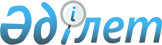 Мемлекеттік әкімшілік лауазымдарға арналған біліктілік талаптарын бекіту туралы
					
			Күшін жойған
			
			
		
					Түркістан облысы Түлкібас ауданы әкімдігі Ақбиік ауылдық округі әкімінің 2023 жылғы 30 мамырдағы № 16 шешімі. Күші жойылды - Түркістан облысы Түлкібас ауданы әкімдігі Ақбиік ауылдық округі әкімінің 2024 жылғы 3 қаңтардағы № 1 шешімімен
      Ескерту. Күші жойылды - Түркістан облысы Түлкібас ауданы әкімдігі Ақбиік ауылдық округі әкімінің 03.01.2024 № 1 (алғашқы ресми жарияланған күнінен бастап қолданысқа енгізіледі) шешімімен.
      "Қазақстан Республикасының мемлекеттік қызметі туралы" Қазақстан Республикасы Заңының 17-бабы 4-тармағына, ""Б" корпусының мемлекеттік әкімшілік лауазымдарына Үлгілік біліктілік талаптарын бекіту туралы" Қазақстан Республикасы Мемлекеттік қызмет істері агенттігі Төрағасының 2023 жылғы 5 сәуірдегі № 71 бұйрығына сәйкес, ШЕШІМ ЕТЕМІН: 
      1. "Түлкібас ауданы әкімдігінің Ақбиік ауылдық округ әкімінің аппараты" коммуналдық мемлекеттік мекемесінің қоса беріліп отырған әкімшілік мемлекеттік лауазымдарына қойылатын біліктілік талаптары бекітілсін (6 қосымша)
      2. Осы шешімнің орындалуын бақылауды өз құзырыма қалдырамын.
      3. Осы шешім оның алғашқы ресми жарияланған күнінен бастап қолданысқа енгізіледі. Ақбиік ауылдық округ әкімі аппаратының бас маманы лауазымына қойылатын біліктілік талаптары Е-G-2 санаты, 1 бірлік №02-0 Ақбиік ауылдық округ әкімі аппаратының бас маманы лауазымына қойылатын біліктілік талаптары Е-G-3 санаты, 1 бірлік №03-1 Ақбиік ауылдық округ әкімі аппаратының бас маманы лауазымына қойылатын біліктілік талаптары Е-G-3 санаты, 1 бірлік №03-2 Ақбиік ауылдық округ әкімі аппаратының бас маманы лауазымына қойылатын біліктілік талаптары Е-G-3 санаты, 1 бірлік №03-3 Ақбиік ауылдық округ әкімі аппаратының бас маманы лауазымына қойылатын біліктілік талаптары Е-G-3 санаты, 1 бірлік №03-4 Ақбиік ауылдық округ әкімі аппаратының бас маманы лауазымына қойылатын біліктілік талаптары Е-G-3 санаты, 1 бірлік №03-5
					© 2012. Қазақстан Республикасы Әділет министрлігінің «Қазақстан Республикасының Заңнама және құқықтық ақпарат институты» ШЖҚ РМК
				
      Ауылдық округ әкімінің м.у.а.

С.Султанкулова
Ақбиік ауылдық округ әкімінің
м.у.а.2023жылғы "30" мамырдағы
№ 16 шешіміне 1-қосымша
Көрсеткіш
Қойылатын талаптар
Білімі бойынша 
1.Жоғары білім, жоғары оқу орнынан кейінгі білім, орта білімнен кейінгі білім, орта техникалық білім, кәсіби білім, техникалық білім;
Қажетті құзыреттер бойынша
Мемлекеттік қызмет істері жөніндегі уәкілетті органның актімен бекітілген "Б" корпусының мемлекеттік әкімшілік лауазымдарына қойылатын үлгілік біліктілік талаптарға сәйкес;
Жұмыс тәжірибесі бойынша 
Мемлекеттік қызмет істері жөніндегі уәкілетті органның актімен бекітілген "Б" корпусының мемлекеттік әкімшілік лауазымдарына қойылатын үлгілік біліктілік талаптарға сәйкес;Ақбиік ауылдық округ әкімінің
м.у.а.2023жылғы "30" мамырдағы
№ 16 шешіміне 2-қосымша
Көрсеткіш
Қойылатын талаптар
Білімі бойынша 
1.Жоғары білім, жоғары оқу орнынан кейінгі білім, орта білімнен кейінгі білім, орта техникалық білім, кәсіби білім, техникалық білім;
Қажетті құзыреттер бойынша
Мемлекеттік қызмет істері жөніндегі уәкілетті органның актімен бекітілген "Б" корпусының мемлекеттік әкімшілік лауазымдарына қойылатын үлгілік біліктілік талаптарға сәйкес; 
Жұмыс тәжірибесі бойынша 
Мемлекеттік қызмет істері жөніндегі уәкілетті органның актімен бекітілген "Б" корпусының мемлекеттік әкімшілік лауазымдарына қойылатын үлгілік біліктілік талаптарға сәйкес;Ақбиік ауылдық округ әкімінің
м.у.а.2023жылғы "30" мамырдағы
№ 16 шешіміне 3-қосымша
Көрсеткіш
Қойылатын талаптар
Білімі бойынша
1.Жоғары білім, жоғары оқу орнынан кейінгі білім, орта білімнен кейінгі білім, орта техникалық білім, кәсіби білім, техникалық білім; 2. 2.Бизнес, басқару және құқық (экономика және/немесе қаржы және/немесе есеп және аудит)
Қажетті құзыреттер бойынша
Мемлекеттік қызмет істері жөніндегі уәкілетті органның актімен бекітілген "Б" корпусының мемлекеттік әкімшілік лауазымдарына қойылатын үлгілік біліктілік талаптарға сәйкес;
Жұмыс тәжірибесі бойынша 
Мемлекеттік қызмет істері жөніндегі уәкілетті органның актімен бекітілген "Б" корпусының мемлекеттік әкімшілік лауазымдарына қойылатын үлгілік біліктілік талаптарға сәйкес;Ақбиік ауылдық округ әкімінің
м.у.а.2023жылғы "30" мамырдағы
№ 16 шешіміне 4-қосымша
Көрсеткіш
Қойылатын талаптар
Білімі бойынша 
1.Жоғары білім, жоғары оқу орнынан кейінгі білім, орта білімнен кейінгі білім, орта техникалық білім, кәсіби білім, техникалық білім;
Қажетті құзыреттер бойынша
Мемлекеттік қызмет істері жөніндегі уәкілетті органның актімен бекітілген "Б" корпусының мемлекеттік әкімшілік лауазымдарына қойылатын үлгілік біліктілік талаптарға сәйкес;
Жұмыс тәжірибесі бойынша 
Мемлекеттік қызмет істері жөніндегі уәкілетті органның актімен бекітілген "Б" корпусының мемлекеттік әкімшілік лауазымдарына қойылатын үлгілік біліктілік талаптарға сәйкес;Ақбиік ауылдық округ әкімінің
м.у.а.2023жылғы "30" мамырдағы
№ 16 шешіміне 5-қосымша
Көрсеткіш
Қойылатын талаптар
Білімі бойынша 
1.Жоғары білім, жоғары оқу орнынан кейінгі білім, орта білімнен кейінгі білім, орта техникалық білім, кәсіби білім, техникалық білім;
Қажетті құзыреттер бойынша
Мемлекеттік қызмет істері жөніндегі уәкілетті органның актімен бекітілген "Б" корпусының мемлекеттік әкімшілік лауазымдарына қойылатын үлгілік біліктілік талаптарға сәйкес;
Жұмыс тәжірибесі бойынша 
Мемлекеттік қызмет істері жөніндегі уәкілетті органның актімен бекітілген "Б" корпусының мемлекеттік әкімшілік лауазымдарына қойылатын үлгілік біліктілік талаптарға сәйкес;Ақбиік ауылдық округ әкімінің
м.у.а.2023жылғы "30" мамырдағы
№ 16 шешіміне 6-қосымша
Көрсеткіш
Қойылатын талаптар
Білімі бойынша 
1.Жоғары білім, жоғары оқу орнынан кейінгі білім, орта білімнен кейінгі білім, орта техникалық білім, кәсіби білім, техникалық білім;
Қажетті құзыреттер бойынша
Мемлекеттік қызмет істері жөніндегі уәкілетті органның актімен бекітілген "Б" корпусының мемлекеттік әкімшілік лауазымдарына қойылатын үлгілік біліктілік талаптарға сәйкес;
Жұмыс тәжірибесі бойынша 
Мемлекеттік қызмет істері жөніндегі уәкілетті органның актімен бекітілген "Б" корпусының мемлекеттік әкімшілік лауазымдарына қойылатын үлгілік біліктілік талаптарға сәйкес;